АМАНАКСКИЕ                                             Распространяется    бесплатноВЕСТИ 24 января  2018г                                                                                                                                                              №5(216)ОФИЦИАЛЬНОИнформационный вестник Собрания представителей сельского поселения Старый Аманак муниципального района Похвистневский Самарской областиАдминистрации сельского поселения Старый Аманак муниципального района Похвистневский                                                                                                    ПРЕСС-РЕЛИЗ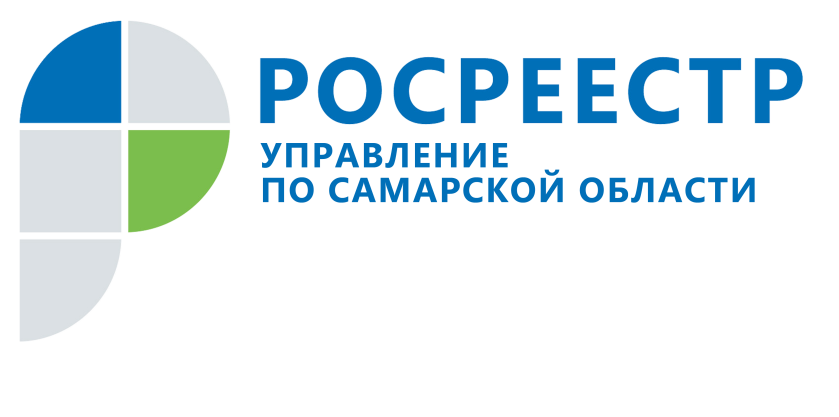 24 января 2018Первого марта 2018 года заканчивается «дачная амнистия» для индивидуальных жилых домов«Дачная амнистия» в отношении объектов индивидуального жилищного строительства (ИЖС) заканчивает своё действие 1 марта 2018 года. Это касается домов, построенных на участках, предоставленных для индивидуального жилищного строительства или для ведения личного подсобного хозяйства. За последние три года в Управление Росреестра по Самарской области поступило 6,4 тысячи заявлений о регистрации прав на такие объекты недвижимости. Напомним, что индивидуальным жилым домом считается отдельный дом не выше трех этажей, предназначенный для проживания одной семьи. До первого марта 2018 года для кадастрового учета и регистрации права ИЖС по «дачной амнистии» нужно представить правоустанавливающий документ на земельный участок и технический план объекта ИЖС, подготовленный кадастровым инженером в результате выполнения кадастровых работ.«Начиная с марта 2018 года потребуется в комплекте документов подавать также разрешение на ввод объекта в эксплуатацию, которое выдается органами местного самоуправления», - говорит начальник отдела регистрации недвижимости жилого назначения Управления Росреестра по Самарской области Ольга Герасимова.В Управлении Росреестра напомнили, что с 2017 года подается одновременно заявление о постановке на кадастровый учет и регистрацию прав. Обратиться можно через любой многофункциональный центр без привязки к адресу объекта недвижимости или через сайт Росреестра. Срок регистрации недвижимости в случае обращения через МФЦ составляет 12 рабочих дней, а если документы поданы в электронном виде – 3 рабочих дня.  Дачный или садовый дом, построенный на земельном участке с соответствующим целевым назначением, оформляется иначе, отмечает Ольга Герасимова. «Для таких строений разрешение на строительство и разрешение на ввод объекта не требуется, - говорит она. – Вместе с тем нужно учитывать, что, начиная с 1 января 2017 года, был отменен ранее действующий порядок, когда государственная регистрация прав и последующий государственный кадастровый учет в отношении них проводились на основании декларации, заполняемой правообладателем объекта недвижимости. В настоящее время для этих целей необходимо представить технический план (который изготавливается кадастровым инженером на основании декларации) и правоустанавливающий документ на земельный участок, на котором расположены такие объекты недвижимости».Контакты для СМИ:Ольга Никитина, помощник руководителя Управления Росреестра(846) 33-22-555, 8 927 690 73 51, pr.samara@mail.ruСотрудники полиции по горячим следам раскрыли дело о грабежеНа днях в МО МВД России «Похвистневский» обратился житель с. Савруха Похвистневского района с заявлением о том, что его знакомые, находясь у него в гостях, открыто похитили сотовый телефон, чехол к телефону, серебряную цепочку на общую сумму 18390 рублей, путём нанесения ударов по голове и телу потерпевшему. Так же заявитель указал на лиц совершивших противоправные действия в отношении него. В тот, же день правоохранители установили местонахождение предполагаемых преступников. Сотрудники полиции незамедлительно выехали по указанным адресам подозреваемых. У одного из них, ранее судимого 27-летнего жителя с. Савруха,  в ходе производства выемки была изъята серебряная цепочка, принадлежащая потерпевшему. У другого ранее не судимого 21-летнего лица без гражданства, был изъят сотовый телефон в чехле.Согласно заключению эксперта злоумышленники применили насилие в отношении потерпевшего не опасное для жизни и здоровья человека.В отношении обоих подозреваемых возбуждено уголовное дело по признакам преступления предусмотренного частью 2 статьи 161 Уголовного кодекса Российской Федерации «Грабёж», избрана мера пресечения в виде заключения под стражу. Санкции статьи предусматривают лишение свободы до семи лет. УЧРЕДИТЕЛИ: Администрация сельского поселения Старый Аманак муниципального района Похвистневский Самарской области и Собрание представителей сельского поселения Старый Аманак муниципального района Похвистневский Самарской областиИЗДАТЕЛЬ: Администрация сельского поселения Старый Аманак муниципального района Похвистневский Самарской областиАдрес: Самарская область, Похвистневский          Газета составлена и отпечатана                                                                исполняющийрайон, село Старый Аманак, ул. Центральная       в администрации сельского поселения                                                  обязанности главного37 а, тел. 8(846-56) 44-5-73                                           Старый Аманак Похвистневский район                                                   редактора                                                                                          Самарская область. Тираж 100 экз                                                           Н.М.Лисицына